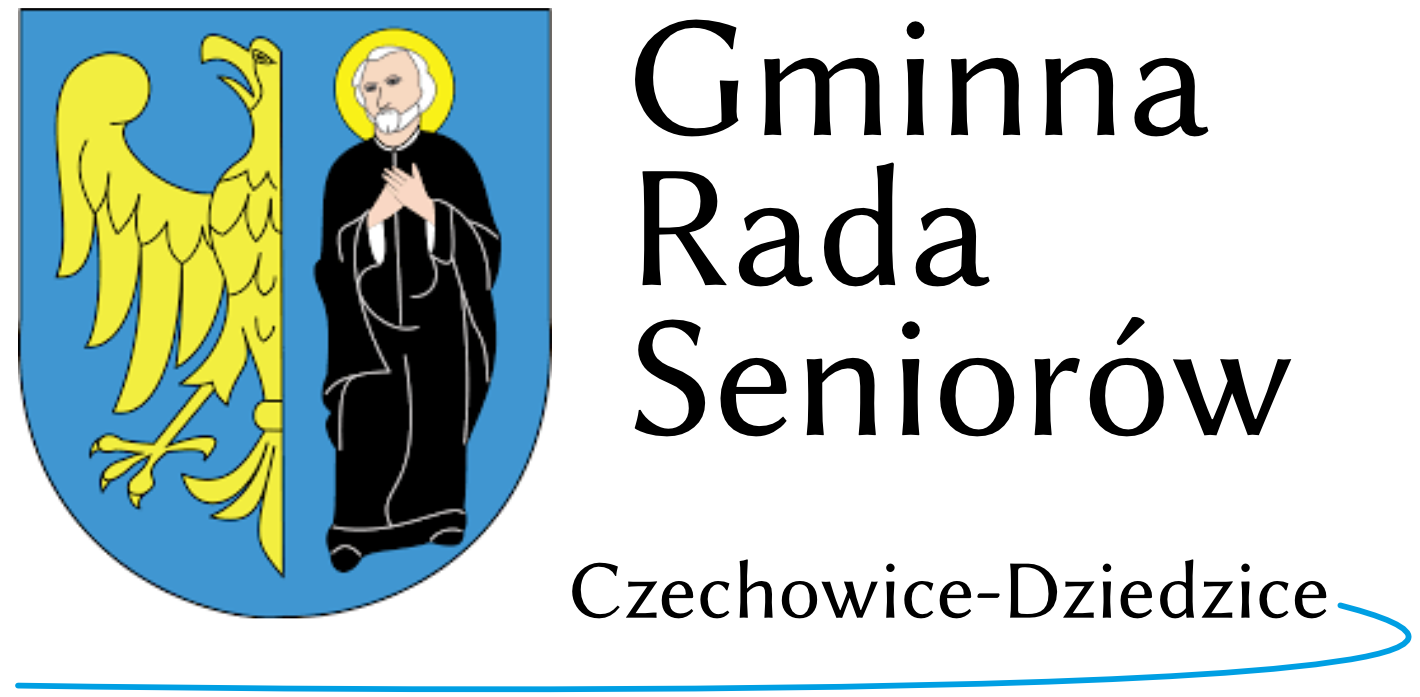 			Czechowice-Dziedzice, 06.09.2023 r.Protokół nr 07z posiedzenia Prezydium Gminnej Rady Seniorów w Czechowicach-Dziedzicachw  dniu 14.06.2023 r.	W  posiedzeniu uczestniczyło trzech członków   prezydium.Lista obecności stanowi załącznik nr 1 do niniejszego protokołu.1. Otwarcie posiedzenia przez przewodniczącego GRS.2. Przedstawienie porządku posiedzenia /zał nr 2/  i zatwierdzenie poprzez    głosowanie jawne – protokołu z poprzedniego posiedzenia. 3. Omówienie organizacji marszu Nordic Walking 12 września – Jacek Tomaszczyk.4. Lista uczestników – Andrzej Kobiela.5. Informacja w sprawie utworzenia stanowiska ds. Seniorów w UM – Jacek Tomaszczyk.6. Informacja w sprawie utworzenia komisji ds. Seniorów w Radzie Miejskiej – Jacek Tomaszczyk.7. Wnioski dotyczące planu Sesji GRS w dniu14 września.8. Dyskusja, wolne wnioski.9.  Podziękowanie za obecność – zakończenie posiedzeniaad.1,2.  Przewodniczący GRS.ad.3. Przewodniczący omówił organizację marszu nordic walking w dniu 12.09.2023r.Trasę marszu wyznaczyła Justyna Dżeżdżoń- pracownica MOSiR.Poinformował zebranych iż jest 107 chętnych uczestników którzy wezmą udział w marszu. Zaproszeni goście to:- Barbara Siemińska – red. Gazety Czechowickiej- Paweł Łękawa dyr. MOSiR- Justyna Dżeżdżoń- prac. MOSiR- Magdalena Wygoda – Akademia Pięknego Czasu przy MBP- Ariel Bończyk- sam. stanowisko ds. społecznych UM- Agnieszka Gorgoń–Komor pani Senator RP- Mirosława Nykiel  - Posłanka na Sejm RP- Beata Łukowicz - kandydatka do parlamentu RP- Krzysztof Jarczok – Radny Rady Miejskiej- Andrzej Puskarczyk – Sołtys ZabrzegaRozpoczęcie marszu odbędzie się o godz. 15-tej, na stadionie sportowym MOSiR w Zabrzegu.Trasa marszu:  wokół stadionu, oraz ścieżkami leśnymi i powrót na stadion.Nie będzie rywalizacji, gdyż w marszu biorą udział uczestnicy o różnym stopniu ograniczeń ruchowych. Wydział Promocji UM, przewidział dla każdego uczestnika opaskę odblaskowąz logo miasta Czechowice-Dziedzice.Przed startem zostanie wydana uczestnikom woda mineralna. Po marszu będzie poczęstunek - (kiełbasa z rożna, ciasto, woda mineralna kawa, herbata. Przewodniczący poinformował iż zapewni nagłośnienie, oraz zaprosi na „potańcówkę” uczestników marszu.ad.4. Listę uczestników tegorocznego marszu sporządził p. Andrzej Kobiela - z-ca przewodniczącego GRS. Uczestnikami są członkowie kół  i stowarzyszeń  emerytów  – procentowo.ad.5. Przewodniczący przeprowadził rozmowę z Burmistrzem w sprawie utworzenia stanowiska ds. Seniorów w UM. Burmistrz nie widzi potrzeby utworzenia samodzielnego stanowiska ds. Senioralnych. Sprawy mogą załatwiać istniejące wydziały w strukturze Urzędu , które zajmują się między innymi sprawami seniorów. Burmistrz zobowiązał się że „przypisze” obowiązek stałej współpracy z GRS, pracownikom Biura Rady Miejskiej. ad.6. Przewodniczący poinformował zebranych członków prezydium iż w Radzie Miejskiej jest i działa utworzona Komisja ds. Społecznych, której przewodniczącym jest radny Wojciech Leśny. Komisja ta może rozpatrywać i reprezentować potrzeby senioralne zgłaszane przez GRS.ad. 7.  Na sesji GRS, która odbędzie się w dniu 14. września br, będą omawiane tematy ujęte w w/w planie posiedzenia prezydium z dnia 06.09.2023r.ad.8. Przewodniczący poinformował iż kolejna sesja GRS która miała odbyć się w dniu 7 grudnia br, została przeniesiona na 14 grudnia br. z przyczyn obiektywnych.ad.9.  Przewodniczący zakończył posiedzenie i podziękował za uczestnictwo.Sekretarz  GRS                                                                             Przewodniczący GRSMichalina Li-u-fa                                                                            Jacek Tomaszczyk